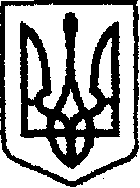 У К Р А Ї Н Ачернігівська обласна державна адміністраціяУПРАВЛІННЯ КАПІТАЛЬНОГО БУДІВНИЦТВАН А К А Звід 15 вересня 2023 року                    Чернігів	                                             № 126 Про затвердженняпаспорту бюджетноїпрограми обласногобюджету на 2023 рікВідповідно до частини 8 статті 20 Бюджетного кодексу України, наказу Міністерства фінансів України від 26.08.2014 № 836 «Про деякі питання запровадження програмно-цільового методу складання та виконання місцевих бюджетів», зареєстрованого в Міністерстві юстиції України 10.09.2014 № 1103/25880 (зі змінами), розпорядження Кабінету Міністрів України від 11.03.2022 № 252 «Деякі питання формування та виконання місцевих бюджетів у період воєнного стану» (зі змінами), розпорядження Кабінету Міністрів України від 16.06.2023 № 534-р «Про виділення коштів з фонду ліквідації наслідків збройної агресії» (зі змінами, внесеними розпорядженням Кабінету Міністрів України від 09.08.2023 року № 688-р), розпорядження начальника Чернігівської обласної військової адміністрації від 23.12.2022 № 477 «Про обласний бюджет Чернігівської області на 2023 рік (код бюджету 2510000000)» та  розпорядження начальника Чернігівської обласної військової адміністрації від 15.09.2023 № 608 «Про внесення змін до обласного бюджету на 2023 рік»н а к а з у ю:Затвердити паспорт бюджетної програми обласного бюджету на 2023 рік за КПКВК 1517384 «Реалізація проектів і заходів за рахунок залишку коштів спеціального фонду державного бюджету, що утворилися станом на 01 січня 2023 року, джерелом формування яких були кредити (позики) від Європейського інвестиційного банку», що додається.Начальник                                                                             Ярослав СЛЄСАРЕНКО                        